                                                                          89281354613  Элеонора Георгиевна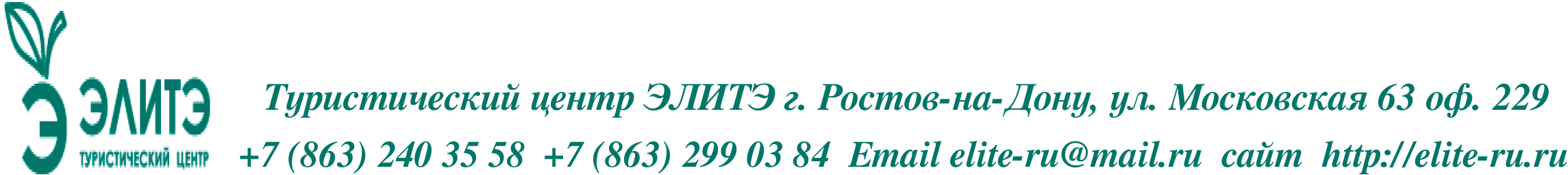          ПЕРВОМАЙ  и ДЕНЬ ПОБЕДЫ   в краю     магнолий!                          Санаторий «СВЕТЛАНА»   г.Сочи, Центр  рядом с санаторием расположены: парки «Дендрарий», имени Фрунзе, Летний театр, концертный зал «Фестивальный», а также цирк,Зимний театр, Морской порт, городская набережная и множество других интересных и популярных мест.  В 2013г был произведен ремонт.                       2-хместн. стандарт со всеми удобствами:                                                                                          с 08.05. или с 09.05.19     -   10500 руб/чел  за 5 днейс 09.05.19   -     8400руб/чел  на 4 дня   В стоимость входит: проживание, 3-х раз.пит. «шв.стол», автопарковка   Расчетный час  08:00час                            Очень рекомендуем!